	 North-Eastern           Hill University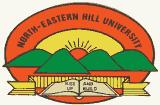                                    Tura Campus, Tura - 794002Department Of GaroNO. TC/G-1/96-1905							                       Date: 06-08-18NOTICE	It is hereby notified that the selected candidates for Provisional Admission into Post Graduate Course: 1st Semester M.A.(Garo), NEHU, Tura Campus, Tura for 2018-19 session are requested to take online admission as prescribed in the NEHU, web page (https://nehu.ac.in/Admission-2018) on or before 13th August (Monday), 2018. The Online payment Receipt is to be submitted in the Department, failing which the seat will be offered to the candidate/s in the waiting list.*Selection process: 50 % academic result + 50% entrance test + other weightage as per rule.			           Sl. No. 	Name		1.		Ms. Jensilitha K. Sangma       			2		Ms. Sajimchi Sangma				3		Mr. Hambilstone M. Marak			4		Ms. AnkuWeendu T. Sangma			5		Mr. Chukam R. Marak	 	(NSS)6		Mr. Creciously A. Sangma		 (Educationally backward area)7		Ms. EleanaTachi R. Marak			8		Mr. Ratmanson Ch. Marak			9		Mr. Samil M. Sangma  				10		Mr. Gamseng N. Sangma				11		Ms. Ethina M. Sangma				12		Mr. Harikson Ch. Marak	 (Educationally backward area)13		Ms. Rema R. Marak				14		Ms. Lisha A. Sangma 		(Educationally backward area)15		Ms. Katchisa D. Sangma				16		Mr. Arpilland M. Marak				17		Mr. Tangkam A. Sangma				18		Ms. Keroline Ch. Marak				19		Mr. Rikrak J. Sangma				20		Mr. John Pillar M. Sangma			21		Mr. Walmith Ch. Marak				22		Mr. Sengsrang Marak				23		Ms. Lethia Ch. Momin				24		Ms. Dome Muny K. Sangma			25		Mr. Jison D. Marak	 	(Educationally backward area)26		Ms. Sengkime R. Marak			27		Ms. Sabitha Ch. Marak				28		Mr. Meamsrang M. Sangma		29		Ms. Winie M. Marak			30		Mr. Shiningstar C. Marak				31		Mr. Sengjen M. Sangma				32		Ms. Chesil Ch. Marak	 	(NSS)33		Ms. Ame Sangma					Waiting List:Sl. No.		Name	1.		 Mr. Mobitho R. Marak				2. 		Ms. Silsenni R. Marak				3. 		Ms. Marcida R. Sangma				4. 		Ms. Ripamchi Chingkame R. Marak			5.		Mr. Hilcostin R. Marak				6. 		Ms. Flina Canlida R. Momin			7. 		Mr. Sujit M. Sangma			8.		Mr. Changku B. Marak				9. 		Ms. Basmi K. Marak				10.  		Ms. Salnira R. Marak	**The 1st Semester M.A. (Garo) classes will commence from the 10th August, 2018.** Those who want Hostel Accommodation have to apply separately.                      Head           Department of Garo, 									  NEHU, Tura Campus, Tura.Copy to:1. The Pro Vice-Chancellor, NEHU, Tura Campus, Tura for favour of kind information only.2. The Joint Registrar, NEHU, Tura Campus, Tura for kind information and necessary action. 3. The Dean, School of Humanities, NEHU, Shillong for favour of kind information.4. All the HODs of Deptts., NEHU, Tura Campus, Tura for kind information.5. The Branch Manager, SBI, Chandmari Branch, Tura, for kind information and necessary action.6. The Librarian, NEHU, Tura Campus, Tura for kind information and necessary action.7. The Finance and Account Section, NEHU, Tura Campus, Tura for kind information and necessary  	action.8. The Teacher I/C Students’ Welfare, NEHU, Tura Campus, Tura for kind information and necessary 	action.9. The Wardens, PG Women’s & Men’s Hostel, Tura Campus, Tura for kind information and 	necessary action.10. Notice Board.11. Office file.